Тема тренингаФункциональная грамотность учителя – основа развития функциональной грамотности ученика Цель:-организовать деятельность, направленную на выявление трудностей педагогов при формировании ФГ-предложить варианты решения трудностейРезультатобучения:участники получат новую информацию по вопросам системного подхода к формированию функциональной грамотностиКлючевыеидеи:- функциональная грамотность-банк заданий по формированию ФГРесурсы:презентация «Формирование функциональной грамотности на уроках» компьютер, проектор, экран, раздаточный материалХод занятияВызов1.Психологический настрой.Чтение притчи «Крылья» на фоне музыки. 
Шалва Амонашвили. Как научить детей летать. 
Крылья 
Сидел старик у обочины и смотрел на дорогу. Увидел идущего человека, за которым еле поспевал маленький мальчик. Человек остановился, велел ребёнку подать старику воды и дать кусок хлеба из запасов. 
— Что ты тут делаешь, старик? — спросил прохожий. 
— Жду тебя! — ответил старик. — Тебе ведь доверили этого ребёнка на воспитание? 
— Верно! — удивился прохожий. 
— Так бери с собой мудрость: 
Если хочешь посадить человеку дерево, посади плодовое деревцо. 
Если хочешь подарить человеку лошадь, дари лучшего скакуна. 
Но если доверили тебе ребёнка на воспитание, то верни его крылатым. 
— Как я это сделаю, старик, если сам не умею летать? — удивился человек. 
— Тогда не бери мальчика на воспитание! — сказал старик и направил взор к небу. 
Прошли годы. 
Старик сидел на том же месте и смотрел в небо. Увидел летящего мальчика, а за ним — его учителя. Они опустились перед стариком и поклонились ему. 
— Старик, помнишь, ты велел мне вернуть мальчика крылатым. Я нашёл способ… Видишь, какие крылья у него выросли! — гордо сказал учитель и ласково прикоснулся к крыльям своего воспитанника. 
Но старик дотронулся до крыльев учителя, приласкал их и прошептал: 
— А меня больше радуют твои пёрышки… 
Мы надеемся, что наш тренинг поможет вам расправить ваши крылья. Вызов. 
Задание слушателям. Предлагается слайд с изображением выпускника и ряд названий современных профессий. Задание: Как вы думаете, о чем идет речь, судя по содержанию слайда? Какие компетентности должны быть сформированы у выпускника, чтобы успешно освоить данные профессии? Для ответа на данный вопрос вы можете воспользоваться информацией о данных профессиях, которая находится у вас в группах.2.Если дети должны владеть данными умениями, то мы, как мудрые учителя, должны сами успешно ориентироваться в вопросе формирования ФГ, должны сами владеть многими компетентностями. 3.Значит, тема нашего сегодняшнего семинара-тренинга «Функциональная грамотность учителя – основа развития функциональной грамотности ученика » (и появляется схема ФГ на доске) Что мы имеем на сегодня? 10 педагогов прошли тестирование по вопросам владения читательской, цифровой, математической и др. видами грамотностей. На экране отражены результаты тестирования и мы рады, что наши умения достаточно высоки, но нужно создать условия для повышения общего показателя педагогического уровня сформированности ФГ, ведь мы –едино целое, поэтому и складываем свои успехи в успех всего коллектива и наших детей.Практика 4. Для того, чтобы дополнить схему, мы предлагаем каждой группе в течение 5 минут выполнить  1 задание. При этом вы должны определить какой вид грамотности оценивается данным заданием, сформированность каких умений  проверяется? Для удобства вам подготовлены рабочие листы, в которых вы можете записать результат групповой работы.5. Мы смело определяем, называем и перечисляем виды ФГ, но на что необходимо еще обратить внимание. Для этого мы предлагаем вам аналитический  план, который нам поможет разобраться еще в нескольких вопросах оценки и формирования  ФГ.ЧТО ЗНАЕМ О ФГ?КАКИЕ  МЕЖДУНАРОДНЫЕ ИССЛЕДОВАНИЯ ОЦЕНИВАЮТ РАЗНЫЕ ВИДЫ ФГ?ЧТО   ПРОВЕРЯЕТ PISA-2021?ГДЕ  ВЗЯТЬ ВРЕМЯ, ЧТОБЫ РАЗРАБОТАТЬ ЗАДАНИЯ НА ФОРМИРОВАНИЕ И ОЦЕНКУ ФГ ИЛИ  С ЧЕМ РАБОТАТЬ УЧИТЕЛЮ?Чтобы быстро, активно и продуктивно рассмотреть предложенные задания, вам в группы предложены варианты букв- вариантов ответов, которые вы должны поднять после обсуждения в группе.Итак, что знаем о ФГ?Какое из определений, на ваш взгляд, раскрывает понятие функциональной грамотностиА. это способность человека вступать в отношения с внешней средой и максимально быстро адаптироваться и функционировать в ней.Б. это совокупность навыков и умений, которые позволяют людям анализировать, оценивать и создавать сообщения в разных видах медиа, жанрах и формах.В. это базовое образование личности. Ребенок должен обладать: готовностью успешно взаимодействовать с изменяющимся окружающим миром; возможностью решать различные (в том числе нестандартные) учебные и жизненные задачи; способностью строить социальные отношения; совокупностью рефлексивных умений, обеспечивающих оценку своей грамотности, стремление к дальнейшему образованию.Г. способность применять все полученные в процессе учебы и жизни знания для решения повседневных задач, успешно функционировать в современном обществеОТВЕТ: А или В, или Г Для того, чтобы выпускник владел данной способностью, мы должны знать, чем отличаются задания на формирование ФГ от традиционных учебно-познавательных задач.Во-первых, в задачах используется реальная ситуация, есть контекст;Во-вторых, направлены на развитие всех мыслительных операций: логических, причинно-следственных связей и др.В –третьих, задания позволяют использовать предметные умения, которые становятся средством решения реальной ситуации.Перейдем к следующему вопросу: КАКИЕ  МЕЖДУНАРОДНЫЕ ИССЛЕДОВАНИЯ ОЦЕНИВАЮТ РАЗНЫЕ ВИДЫ ФГ?Восстановите соответствие между названиями международных исследований и их целями:PISATIMSSPIRLSА. Освоение основ чтения с целью приобретения читательского литературного опыта, освоения и использования информации;Б. Освоение основ математики и естественнонаучных предметов: всех общеобразовательных курсов (4, 8 классы), углублённых курсов математики и физики (11 класс);В. Сформированность функциональной грамотности: читательской, математической, естественнонаучной, финансовой, сформированность навыков разрешения проблем, креативного мышления.Ответ: 1-В, 2-Б, 3-АОдним из основных международных исследований, по результатам которого Россия должна войти в 10 лучших стран, является PISA, где оценивается уровень ФГ. Данное исследование проводится 1 раз в 3 года у 15-летних детей. В этом году в краевое исследование попали 2 школы района, а вот в федеральное  исследование можем попасть и мы. Каждый раз работы имеют приоритетные направления. Возникает вопрос: ЧТО   ПРОВЕРЯЕТ PISA-2021?Какое направление будет ПРИОРИТЕТНЫМ в исследовании PISA-2021?А. читательская грамотность;Б. математическая грамотность;В. естественно-научная грамотность;Г. глобальные компетенции;Д. креативное мышление;Е. финансовая грамотность. Ответ Б и ГИ мы подошли к самому интересному вопросу нашего плана и я передаю слово Наталье Владимировне.ГДЕ  ВЗЯТЬ ВРЕМЯ, ЧТОБЫ РАЗРАБОТАТЬ ЗАДАНИЯ НА ФОРМИРОВАНИЕ И ОЦЕНКУ ФГ ИЛИ  С ЧЕМ РАБОТАТЬ УЧИТЕЛЮ?Не случайно последний вопрос звучит именно так. Мы все сегодня живём в бешеном темпе. Кроме основной учебной и воспитательной нагрузки на учителей лёг ещё один тяжкий труд – частое повышение квалификации. Повышение своей квалификации должно стать привычкой!!! Ведь это один из главных залогов личностного роста и профессионального развитияи сформированности ФГ педагогов. Все, думаю, помнят знаменитые слова Константина Ушинского: «Учитель живет до сих пор, пока учится; как только он перестает учиться, в нем умирает учитель»Поэтому, первая часть вопроса «ГДЕ взять время» должна сама собой отпасть. Коль нами выбрана эта профессия – надо находить время на все!А, значит, мы переходим сразу ко второй части вопроса «С чем работать учителю»?(-с готовыми заданиями, которые умные умы уже составили для нас)Где мы можем взять эти задания?(В Банке заданий)Я думаю многие из вас уже посмотрели этот банк заданий. Где он находится?Можно зайти на наш школьный сайт1. Институтом стратегии развития образования российской академии образования Банк заданий для формирования и оценки функциональной грамотности обучающихся основной школы (5-9 классы) Минус в том, что заданий для начальных и старших классов нет. Представлен по всем шести направлениям: В материалах по каждому направлению функциональной грамотности содержатся файлы со списком открытых заданий, которые разработаны в ходе проекта, сами задания, характеристики заданий и система оценивания, а также методические комментарии к заданиям.Банк открытых заданий состоит из материалов, которые прошли камерную апробацию в ходе когнитивных лабораторий, а также массовую апробацию в 24 регионах Российской Федерации в 2018/2019 учебном году (задания для 5 и 7 классов) и в рамках дистанционного обучения в Московской области при проведении региональных диагностических работ в 2019/2020 учебном году (задания для 6, 8 и 9 классов).2. Открытые Задания PISAна сайте ФИОКООнлайн – задания по е-н, чит.гр., глобальной.Можно использовать для домашнего обучения, на дополнительных занятиях.3. Открытый банк заданий по естественнонаучной грамотности ФИПИ7-9 классыКонечно большая часть заданий представленных в банке заданий – это задания на оценку ФГ. И очень мало заданий на формирование ФГ. Это тоже конечно проблема, которая ложится на наши плечи. Нужно переделать задания на оценку в задания на формирование.А так как нам все равно придется работать в этом направлении, то  мы предлагаем вам разделиться на 3 группы, и поработать внутри группы (уже не сегодня, конечно) с банком заданий. Вам необходимо провести соответствие заданий и программного материала. Посмотреть куда конкретно, в какую тему,  вы можете вставить задания на формирование и оценку ФГ.Наш сегодняшний семинар хотелось бы закончить словами Альберта Эйнштейна: «…образование есть то, что остается после того, когда забывается все, чему нас учили в школе…». 
В этих словах заключена практическая значимость функциональной грамотности. Каждый из нас многодетный родитель.Для многих детей он как личный водитель.Детские души мы учим летать.Кто-то из цифр, вдруг сказку разложит,Кто-то червей по хвостам отличать,Кто-то по-русски красиво кричать,Атомы двигать и школу взорвать,Высоко прыгать и быстро бежать,В картинке увидеть язык программиста,И по-английски поздравить министра,Детские мысли отправить в полет,В школьном подвале собрать звездолет.Каждый из нас великий мыслитель,Для детской души он как ангел- хранитель,Труд наш бесценен, хочу вам сказать,И пусть в нашей жизни все будет на пять!РЕФЛЕКСИЯ:Сегодня мы работали над основной методической темой 2021-2022 учебного года. А это значит, что в течение всего учебного года мы должны работать над формированием ФГ школьников, готовить их не только к КДР, но и к международным исследованиям. В школе определены ответственные за работу в каждом направлении формирования ФГ, приказ по школе предлагаем посмотреть в учительской. А сейчас улыбнитесь и оцените нашу совместную деятельностьМне былоЛегко и понятно                   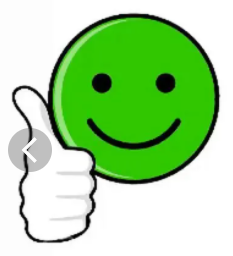                                                           мне                   
                                                           ничего не                      
                                                           понятно!!!! 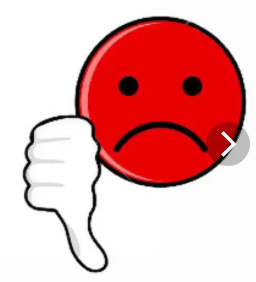 ЗаданиеОцениваемый вид функциональной грамотности Проверяемые уменияЗадание «Магазин «Скрепка»Тема: Единицы времени.Дима увлекается рисованием. Он хочет нарисовать картину, чтобы украсить свою комнату. Ему нужно сходить в магазин «Скрепка» и купить всё необходимое. На двери магазина Дима увидел вывеску:Ответь на вопросы. Обведи букву выбранного ответа.Вопрос 1: В какой день недели магазин работает без перерыва на обед?А. Суббота                    Б. Воскресенье                      В. ПятницаВопрос 2: В какой день недели Дима НЕ сможет посетить магазин?А. Суббота                   Б. Вторник                   В. ВоскресеньеВопрос 3: В каком ещё магазине можно купить всё, чтобы нарисовать картину?          А. «Картинные рамы»  Б. «Промупаковка»      В. «Художник»Вопрос 4: Запиши в таблицу подходящую букву ответа. А) 12.00-13.00                Б) 18.00                         В) 9.00Вопрос 5: Прочти утверждения в таблице. Правдивы ли они?Отметь крестиком «Да» или «Нет» по образцу.Умения читательской грамотности        Находить и извлекать несколько единиц информации, расположенных в разных фрагментах текста.        Определять место, где содержится искомая информация.        Понимать фактологическую информацию.        Оценивать достоверность информации.        Использовать информацию из текста для решения практической задачи без привлечения фоновых знаний.Умения математической грамотности:        Применять знания о единицах времени при решении практической задачи.        Заполнять таблицу.        Интерпретировать данные, приведенные в тексте.ЗаданиеОцениваемый вид функциональной грамотности Проверяемые уменияЗадание «Бабочки»Саша интересуется бабочками. Чтобы знать всё об их жизни, он обратился к энтомологу. Ученый подробно рассказал Саше о бабочках, а потом предложил написать тест. Помоги Саше справиться с заданием.Вопрос 1: Ответь на вопросы в таблице.Отметь крестиком «Да» или «Нет» по образцу.А) КрыльяБ) УсикиВ) БрюшкоОтветь на вопросы. Обведи букву выбранного ответа.Вопрос 3: В какой период своей жизни бабочка неподвижна?        А. Гусеница                    Б. Куколка                   В. БабочкаВопрос 4: Какова последовательность роста бабочки?А. Бабочка             Куколка              ЛичинкаБ. Куколка             Личинка              БабочкаВ. Личинка             Куколка              Бабочка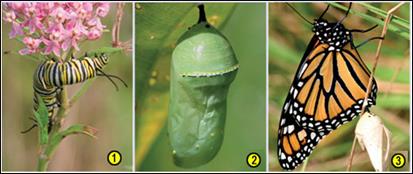 Вопрос 5: На каких континентах можно встретить бабочек?         Обведи буквы выбранных ответов.       А. Африка                        Б. Евразия                     В. Антарктида.Умения читательской грамотности        Находить и извлекать несколько единиц информации, расположенных в разных фрагментах текста.        Определять место, где содержится искомая информация.        Соотносить визуальное изображение с вербальным текстом.         Использовать информацию из текста для решения практической задачи без привлечения фоновых знаний.Умения естественнонаучной грамотности        Преобразовывать одну форму представления данных в другую.ЗаданиеОцениваемый вид функциональной грамотности Проверяемые уменияЗадание  «Объявление»Саша любит читать журнал «Покупай-ка». В рубрике «Переписка» он прочитал объявление:Меня зовут Губан, я продавец из Африки. Мой магазин расположен на каменистом берегу Индийского океана. Здесь я работаю уже 7 лет. В магазине продаются креветки, кораллы и водоросли. Моё хобби – рисование. Хочу переписываться с торговцами. Пишите по адресу: Индийский океан, остров Маэ, город Виктория, Альбер-стрит,5.«Хобби» – это любимое занятие.Ответь на вопросы. Обведи букву выбранного ответа.Вопрос 1:Какое любимое занятие у Губана?А. Плавание			Б. Музыка			В. РисованиеВопрос 2:Как мог бы называться магазин Губана? А. Игрушки		Б. Спорттовары		В. МорепродуктыВопрос 3:Как Саша может начать ответное письмо Губану?А. Как погода в Африке? Я еду, встречай.Б. Здравствуй, Губан! Меня зовут Саша.В. Как идёт торговля? Отправь мне пару креветок!Вопрос 4: Зачем Губан написал объявление в журнал? А. Чтобы рассказать о себеБ. Чтобы найти новых друзейВ. Просто такВопрос 5:Какой характер у Губана?А. Он жадный		Б. Он сладкоежка		В. Он общительныйВопрос 6:Определи, правдивы ли утверждения. Отметь крестиком «Да» или «Нет» по образцу.Умения читательской грамотностиНаходить и извлекать несколько единиц информации, расположенных в разных фрагментах текста.Определять место, где содержится искомая информация.Использовать информацию из текста для решения практической задачи без привлечения фоновых знаний.Оценивать достоверность информации.Понимать мотивы, характер героя.ЗаданиеОцениваемый вид функциональной грамотности Проверяемые уменияКонкурс эрудитовСоня получила письмо по электронной почте: « Здравствуй, эрудит! Приглашаем тебя к участию в конкурсе. Наш призовой фонд позволит наградить победителей! Мы уверены в твоих силах, и ты обязательно получишь свой выигрыш! Заполни анкету и сообщи данные банковской карты, на которую отправить выигрыш.»Соня ещё раз внимательно прочитала письмо, задумалась, её насторожили некоторые фразы из письма, она поняла, это мошенники.13. Подчеркни фразы, которые говорят об интернет-мошенничестве.14.Соня прочитала анкету. Что нельзя сообщать никому. Поставь Х15.Что произойдёт, если Соня ответит на эти вопросы и отправит  их по электронной почте.  Выбери правильный ответ и поставь Х16. Как Соне отреагировать на это письмо? Дайте развёрнутый ответ.Выявляет финансовую информацию.Объясняет финансовые понятияАнализируем финансовые операцииЗаданиеОцениваемый вид функциональной грамотности Проверяемые уменияНайдёныш На прогулке пятиклассники увидели, как на углу улицы остановился автомобиль и из открывшейся дверцы на тротуар полетел странный чёрнобелый клубочек. Это был котёнок. Так владельцы автомобиля избавились от него. Дети подобрали котёнка и сделали всё, чтобы помочь ему. Маша и Серёжа стали звонить родителям: не разрешат ли они забрать найдёныша домой. Мама Маши сразу согласилась. Так пятиклассники спасли котёнка, а он нашёл настоящих хозяев. Задание 1. Основываясь на информации текста, укажите, для чего дети подобрали котенка. Выберите верный ответ.1) Дети подобрали котёнка, чтобы играть с ним.2) Дети подобрали котёнка, чтобы покормить его.3) Дети подобрали котёнка, чтобы рассказать о нём родителям.4) Дети подобрали котёнка, чтобы спасти ему жизнь.Задание2: 2. Возвращаясь домой, школьники обсуждали поступок владельцев автомобиля. Серёжа сказал: «В больших городах часто можно встретить бездомных животных – собак и кошек. Этим животным нужна помощь, их жизнь всегда находится под угрозой». Какие из следующих действий помогут решить проблему, о которой говорит Серёжа, а какие – не помогут? Отметьте «Поможет решить проблему» или «НЕ поможет решить проблему» для каждого действия.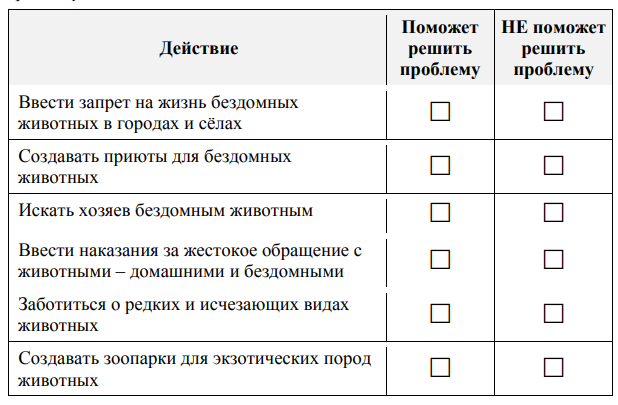 Задание 3. После события на прогулке школьники решили, что должны оказывать помощь животным. Старшая сестра Маши помогла им создать группу в одной из социальных сетей и разместить в ней сообщение: Домашние животные нередко попадают на улицу и остаются без помощи по вине их хозяев. В некоторых государствах существуют законы, которые регулируют содержание домашних животных. В нашей стране такого закона пока нет. Давайте воздействовать на тех, кто безответственно относится к домашним животным! Давайте заботиться о бездомных собаках и кошках! Если ты не можешь завести домашнего питомца, стань волонтёром (добровольцем-помощником) в приюте для животных! В комментариях к этому сообщению были высказаны критические замечания. Автор одного из них, пользователь с ником «Несогласный» написал, что не существует действий по защите животных, которые школьник может предпринять самостоятельно, без участия взрослых. Какие из следующих высказываний вы можете использовать для опровержения мнения «Несогласного», а какие не можете? Отметьте «Я могу использовать» или «Я НЕ могу использовать» для каждого высказывания.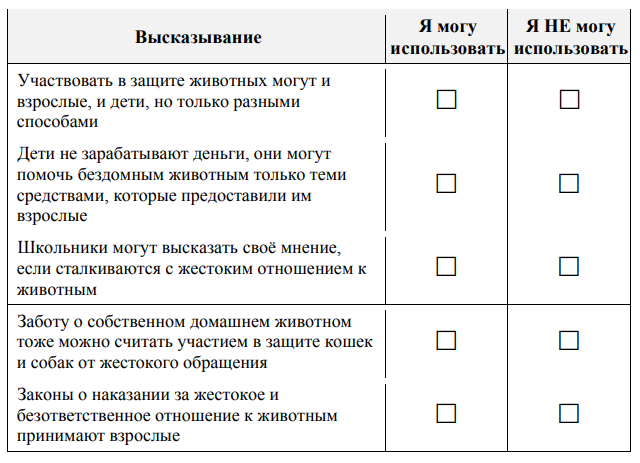 Оценивать информациюДелать вывод и выбирать одно из предложенных решенийоценивать действия и их последствия (результаты)выявлять мнения, подходы, перспективыЗаданиеОцениваемый вид функциональной грамотности Проверяемые уменияПостарайтесь усовершенствовать диван, стол, расчёску, кастрюлю, добавляя к ним новые функции, и соединяя их с другими предметами. Объясните, как устроены ваши усовершенствования.Например: очки можно соединить с радиоприёмником, чтобы слушать новости и музыку.Представь, что ты можешь уменьшиться до размеров муравья. 1)Придумай историю о своём            чудесном превращении, используя вопросы: 	- Какое бы у тебя было любимое занятие?	- Чего бы ты опасался?	- Через какое время ты бы снова захотел стать большим? Почему?      2) Придумайте как можно больше событий, которые могут произойти из-за названного события.	- Из окна выбросили кусочек булки.	- Охотник выстрелил в воздух.3) Что бы произошло и что бы вы сделали, если бы из крана на кухне полился апельсиновый сок.    Сочини небольшой рассказ.4)Представь, что ты можешь стать высотой 3 м.	- Какое бы у тебя было любимое занятие?	- Что бы тебе не понравилось?	- С кем бы тебе хотелось встретиться и с кем не захотелось бы  встречаться?	- Через какое время ты бы захотел снова стать нормального роста?3. В воскресенье с утра идет проливной дождь.        Хорошо                                         Плохо                                                1.                                                2.                                                3.…                                               …Планирует преобразование предметовПредставляем  последствия событийОцениваем событие с разных сторон